Język  angielski -    grupa    Motylki          08 .12.2020rTemat: Wprowadzenie nazw dni tygodnia w kontekście piosenki "Days of the week" .        Hello  children!  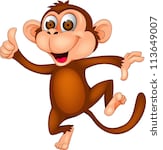 Pamiętajcie aby przywitać się po angielsku z waszymi rodzicami i  ze swoim ulubionym pluszakiem. Powiedzcie głośno „ Hello” i pomachajcie. Przywitajcie się też z małpką Cheeky jej ulubioną piosenkę pt. „Hello Cheeky"          https://www.youtube.com/watch?v=2-NWFCsh_RINa początek powtórzcie sobie wszystkie cyferki 1-7 w  piosence „Seven steps”. Śpiewajcie razem z nagraniem oraz odliczajcie kolejne cyfry na palcach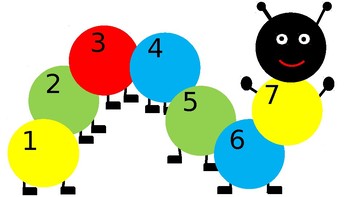 https://www.youtube.com/watch?v=kz_EQSfFx0gCzas na nowe słownictwo. Dzisiaj poznacie nazwy dni tygodnia, których jest siedem (czyli tyle ile było cyferek w naszej ostatniej piosence).  Wejdźcie na podaną przeze mnie stronę, naciskajcie na poszczególne dni tygodnia , powtarzajcie nowe słowa i odliczajcie dni tygodnia na palcach.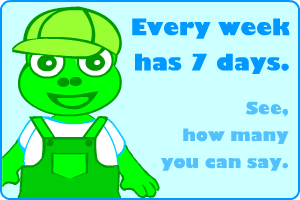 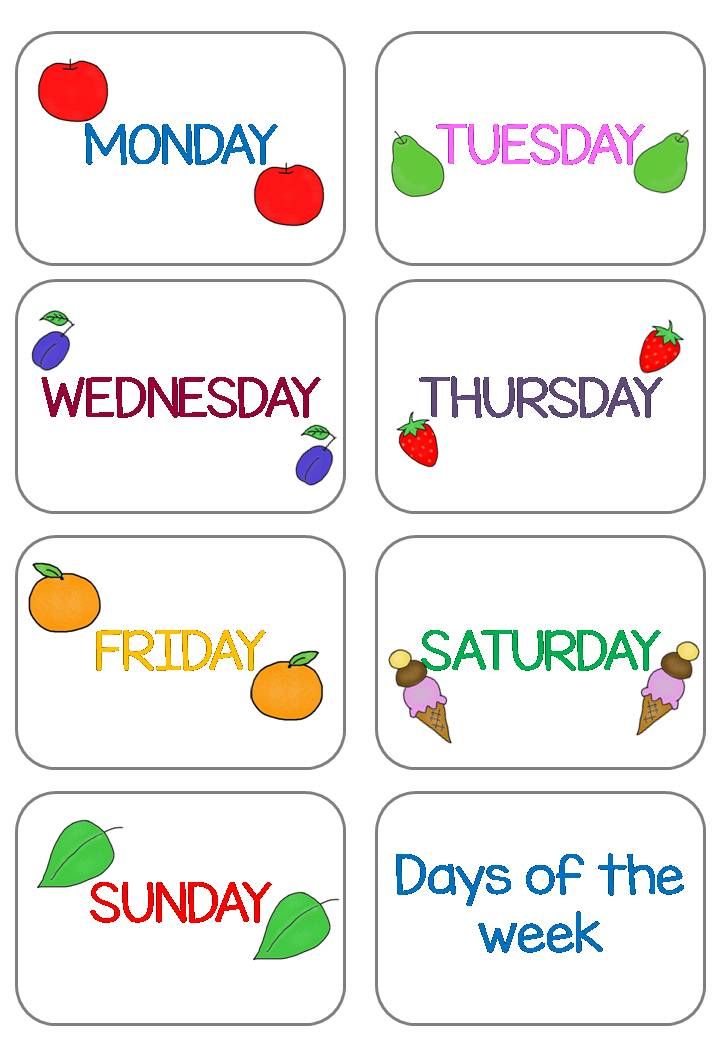 https://www.anglomaniacy.pl/expressions-26-week-lesson.htmA teraz posłuchajcie piosenki „The days of the week” , powtarzajcie nowe wyrazy. Weźcie sobie z domu jakiś kalendarz i wskazujcie  w nim poszczególne dni tygodnia.  Piosenkę odtwórzcie kilka razy.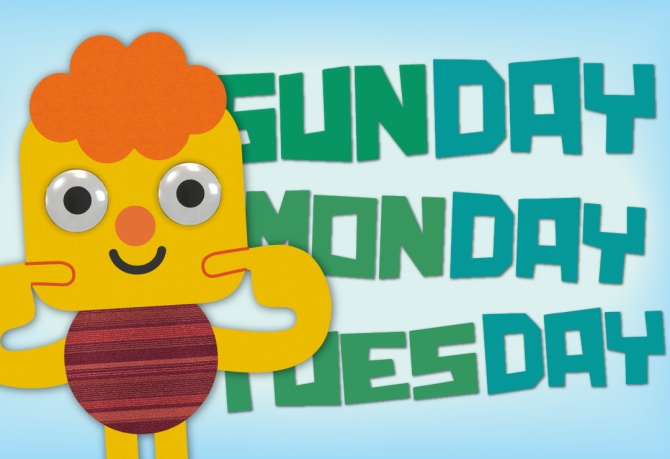 https://www.youtube.com/watch?v=loINl3Ln6CkPo wysłuchaniu piosenki zagrajcie sobie w interaktywną grę dotycząca dni tygodnia oraz słownictwa związanego z tym tematem. https://www.eslgamesplus.com/days-of-the-week-esl-vocabulary-game/Możecie też wykonać ćwiczenia interaktywne i sprawdzić swoją znajomość nowych słów (polecenie: ułóżcie dni tygodnia w odpowiedniej kolejnościhttps://www.liveworksheets.com/cj437314yrhttps://www.liveworksheets.com/worksheets/en/English_as_a_Second_Language_(ESL)/Days_of_the_week/Days_of_the_week_lf584493pxNa koniec zaśpiewajcie  piosenkę  żeby pożegnać się z małpką Cheeky:https://www.youtube.com/watch?v=vyxrwjQrkPg